Специальный союз по Международной патентной классификации (Союз МПК)Рабочая группа по пересмотру МПКСорок вторая сессияЖенева, 4–8 ноября 2019 г.ОТЧЕТпринят Рабочей группойВВЕДЕНИЕСорок вторая сессия Рабочей группы по пересмотру МПК (далее – «Рабочая группа») состоялась в Женеве 4–8 ноября 2019 г. На сессии были представлены следующие члены Рабочей группы: Бразилия, Канада, Китай, Чешская Республика, Финляндия, Франция, Германия, Греция, Ирландия, Япония, Мексика, Республика Корея, Румыния, Испания, Швеция, Швейцария, Украина, Соединенное Королевство, Соединенные Штаты Америки, Евразийская патентная организация (ЕАПО), Европейское патентное ведомство (ЕПВ) и Патентное ведомство Совета сотрудничества арабских государств Залива (Патентное ведомство ССЗ) (22). Венгрия была представлена в качестве наблюдателя. Список участников содержится в приложении I к настоящему отчету.Сессию открыл помощник Генерального директора, курирующий Сектор глобальной инфраструктуры, г-н Й. Такаги, который приветствовал участников. Г-н Такаги высоко оценил большие достижения Рабочей группы на протяжении многолетней истории, которые привели к тому, что в настоящее время идет реализация проекта пересмотра C 500. Он также отметил превосходную работу Группы в течение прошлого цикла пересмотра, подтверждением которой служат многочисленные изменения в 
МПК–2020.01.ДОЛЖНОСТНЫЕ ЛИЦАФункции секретаря сессии выполняла г-жа Н. Сюй (ВОИС).ПРИНЯТИЕ ПОВЕСТКИ ДНЯРабочая группа приняла пересмотренную повестку дня с одним незначительным изменением; повестка дня приводится в приложении II к настоящему документу.ОБСУЖДЕНИЯ, ВЫВОДЫ И РЕШЕНИЯВ соответствии с решением руководящих органов ВОИС, принятым на десятой серии заседаний, состоявшихся 24 сентября – 2 октября 1979 г. (см. пункты 51 и 52 документа AB/X/32), в отчет о настоящей сессии включены только выводы Рабочей группы (решения, рекомендации, мнения и т.д.); в нем не воспроизводятся, в частности, заявления, сделанные кем-либо из участников, за исключением оговорок, касающихся того или иного конкретного вывода Рабочей группы или озвученных повторно после принятия вывода.  ОТЧЕТ О ВИРТУАЛЬНОМ ТЕХНИЧЕСКОМ ЗАСЕДАНИИ РАБОЧЕЙ ГРУППЫ ПО КЛАССИФИКАЦИИ ПЯТИ ВЕДУЩИХ ВЕДОМСТВ исРабочая группа приняла к сведению устный отчет CNIPA от имени пяти ведущих ведомств ИС (IP5).Было отмечено, что на втором пилотном виртуальном техническом заседании Рабочей группы по классификации пяти ведущих ведомств ИС было решено перевести четыре проекта IP5 (проекты категории F) на стадию МПК, в частности были названы проекты F 120 (H01S – США), F 122 (C22C – Китай), F 132 (A23L – Корея) и F 133 
(C01F – Корея).Рабочая группа также приняла к сведению тот факт, что CNIPA от имени пяти ведущих ведомств ИС разместило на странице электронного форума МПК (далее – «электронный форум»), посвященной проекту CE 456 (см. приложение 29 к указанному проекту), перечень всех текущих проектов и предложений IP5 во избежание дублирования запросов о пересмотре МПК и текущих мероприятий по пересмотру, проводимых указанной группой ведомств.ПРОГРАММА ПЕРЕСМОТРА МПКРабочая группа обсудила 28 проектов пересмотра, в частности C 490, C 492, C 493, C 497, C 500, C 498, C 499, F 050, F 068, F 070, F 071, F 081, F 082, F 089, F 094, F 098, F 104, F 106, F 107, F 110, F 113, F 115, F 116, F 119, F 121, F 123, F 126 и F 127.Статус этих проектов и перечень дальнейших мер с указанием сроков приведены на веб-страницах соответствующих проектов в электронном форуме. Все решения, замечания и технические приложения содержатся в приложениях «Решение Рабочей группы» к соответствующим проектам, размещенным на сайте электронного форума.Рабочая группа завершила работу над семью проектами пересмотра: в одном из них, а именно в проекте C 493 была пересмотрена схема и определения (при их наличии), которые вступят в силу в МПК–2021.01, а в связи с шестью проектами была завершена работа по пересмотру определений (проекты F 050, F 070, F 081, F 094, F 110 и F 113), а пересмотренные схемы были обнародованы в рамках досрочной публикации МПК–2020.01. До сведения собравшихся было доведено, что эти определения будут включены в МПК–2020.01 к моменту вступления в силу указанной версии 1 января 2020 г. наряду с изменениями, внесенными в соответствующие схемы.Рабочая группа напомнила собравшимся решение Комитета экспертов, принятое на пятьдесят первой сессии, согласно которому обсуждения, касающиеся пилотного проекта F 082, по мере возможности будут проводиться в электронном виде на базе электронного форума. На сессиях Рабочей группы было решено обсуждать только те вопросы, по которым участникам электронной дискуссии не удалось прийти к единому мнению. Оценив положительную динамику по проекту F 082, Рабочая группа рекомендовала применять этот гибкий подход к проектам аналогичного типа, в частности F 071 и F 089. Рабочая группа также рекомендовала Ведомствам более активно использовать электронный форум для обсуждения всех проектов пересмотра МПК и направлять свои замечания и встречные предложения заблаговременно до соответствующей сессии Рабочей группы. программа выработки определений мпкРабочая группа обсудила два проекта выработки определений, в частности D 310 и D 312.Статус этих проектов и перечень дальнейших мер с указанием сроков приведены на веб-страницах соответствующих проектов в электронном форуме. Все решения, замечания и технические приложения содержатся в приложениях «Решение Рабочей группы» к соответствующим проектам, размещенным на сайте электронного форума.  Рабочая группа завершила работу над одним проектом выработки определений; соответствующие определения будут включены в МПК версии 2021.01. ПОДДЕРЖАНИЕ МПКРабочая группа обсудила 12 проектов поддержания, в частности M 628, M 629, M 787, M 791, M 792, M 793, M 794, M 795, M 796, M 797, M 799 и M 800.Статус этих проектов и перечень дальнейших мер с указанием сроков приведены на веб-страницах соответствующих проектов в электронном форуме. Все решения, замечания и технические приложения содержатся в приложениях «Решение Рабочей группы» к соответствующим проектам, размещенным на сайте электронного форума.Рабочая группа завершила работу над пятью проектами поддержания, в частности M 787, M 793, M 795, M 797 и M 800; эти проекты вступят в силу в МПК–2021.01.Рабочая группа постановила создать новый проект поддержания: в области электричества:		M 801 (H05B, ЕПВ) – на основе проекта M 628.Ход работы над исключением неограничивающих ссылок (NLR) в рамках проектов M 200–M 500Обсуждения проходили на основе подготовленного Международным бюро отчета о ходе выполнения проектов поддержания, касающихся исключения из структуры МПК неограничивающих ссылок (см. приложение 36 к проекту WG 191).Рабочая группа приняла к сведению, что из 17 текущих проектов 5 были согласованы в ходе обсуждения вопроса на электронном форуме, и эти проекты могут считаться завершенными. Соответственно, данные изменения и дополнения к структуре и определениям будут интегрированы в МПК–2021.01.M 202	исключение неограничивающих ссылок в подклассе A23G (докладчик – Международное бюро);M 203	исключение неограничивающих ссылок в подклассе A24B (докладчик – Международное бюро);M 204	исключение неограничивающих ссылок в подклассе B21C (докладчик – Международное бюро);M 224	исключение неограничивающих ссылок в подклассе F02B (докладчик – Соединенные Штаты Америки); иM 232	исключение неограничивающих ссылок в подклассе F02N (докладчик – Соединенные Штаты Америки).Рабочая группа осознает необходимость реклассификации проектов M 212, M 217 и M 218 в будущем; в этой связи она постановила продолжать обсуждение на базе существующих проектов, не преобразовывая их в проекты пересмотра.Далее Рабочая группа отметила, что обсуждение остальных девяти текущих проектов следует продолжать в рамках электронного форума. Статус всех проектов и перечень дальнейших мер с указанием сроков выполнения работ по текущим проектам приведены на веб-страницах соответствующих проектов в электронном форуме.Секретариат сообщил, что на странице проекта WG 191 будет размещена обновленная таблица с указанием хода работы над исключением из схемы неограничивающих ссылок.Последняя информация об ИТ-поддержке МПКРабочая группа приняла к сведению краткую презентацию Международного бюро о состоянии различных ИТ-систем и проектов по поддержке МПК.Международное бюро представило различные усовершенствования, интегрированные в новую версию IPCPUB–8.0, часть из которых имеют важное значение для досрочной публикации МПК–2020.01.Рабочая группа была проинформирована о ходе выполнения проекта IPCWLM; собравшимся также напомнили о ключевых этапах плана перехода от IPCRECLASS к IPCWLMS.Кроме того, Рабочая группа была проинформирована о ходе работы по интеграции функционала электронного форума МПК в систему IPCRMS.Далее Международное бюро представило различные недавно появившиеся в IPCRMS функциональные возможности, а также новшества, которые будут интегрированы в систему в ближайшее время; все эти новинки делают IPCRMS более функциональным и удобным инструментом, который позволяет докладчикам, переводчикам и представителям ведомств, комментирующим проект, работать с предложениями по пересмотру МПК и замечаниями к ним. СЛЕДУЮЩАЯ СЕССИЯ РАБОЧЕЙ ГРУППЫОценив предполагаемый объем работы следующей сессии, Рабочая группа приняла решение посвятить понедельник и вторник вопросам электричества, среду и первую половину дня четверга – вопросам химии, а вторую половину дня четверга и пятницу – вопросам механики. Рабочая группа приняла к сведению следующие предварительные сроки проведения сорок третьей сессии:  27 апреля – 1 мая 2020 г.Настоящий отчет был единогласно принят Рабочей группой с использованием электронных средств 5 декабря 2019 г.[Приложения следуют]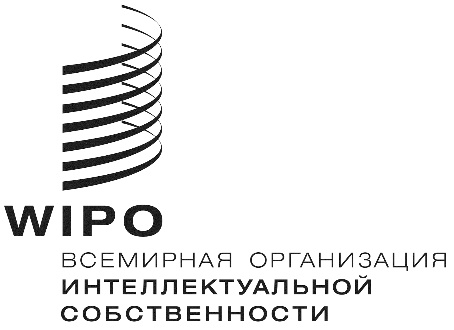 RIPC/WG/42/2IPC/WG/42/2IPC/WG/42/2оригинал:  английскийоригинал:  английскийоригинал:  английскийдата:  5 декабря 2019 г. дата:  5 декабря 2019 г. дата:  5 декабря 2019 г. 